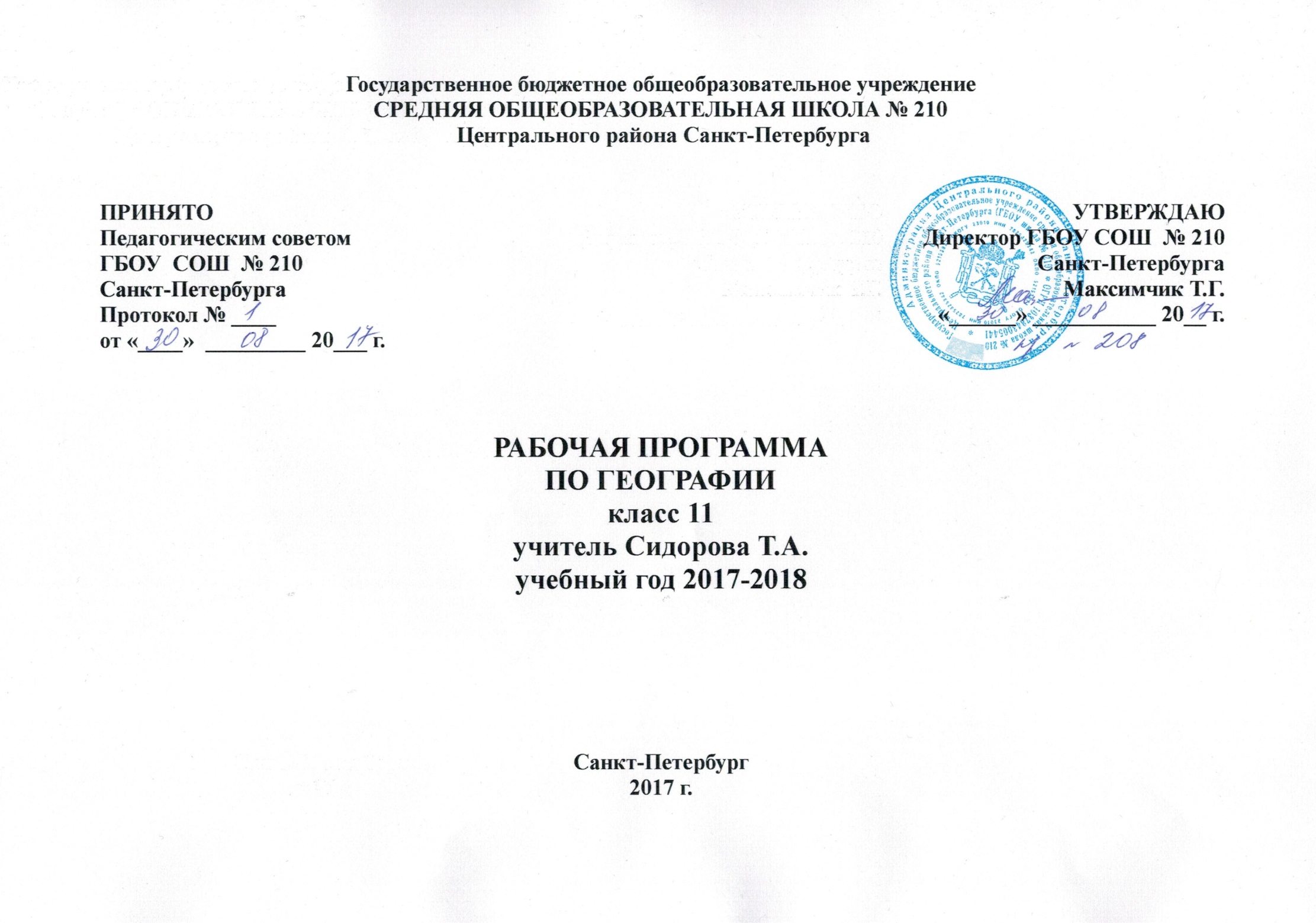 Пояснительная запискаРабочая программа определяет обязательную часть учебного курса, конкретизирует содержание предметных тем федерального компонента государственного стандарта среднего (полного) общего образования и примерной программы среднего (полного) общего образования по географии. Изложенные в ней требования к уровню подготовки учащихся соответствуют требованиям, предъявляемым к выпускникам средней (полной) общей школы, определённым государственным стандартом среднего (полного) общего образования по географии. Рабочая программа составлена на основе Примерной программы среднего (полного) общего образования по географии. Данная программа опубликована в учебном издании « Примерная программа среднего (полного) общего образования по географии  10-11 классы. Базовый уровень» /В.И. Сиротин, И.И. Душина, Е.М. Домогацких. – М.: Просвещение, 2008.Количество часов: по программе  — всего 68  часов за два года- 10 класс  34 часа, 11класс 34        по учебному плану — 10 класс 34 часа, 1 час в неделю; 11 класс 34 часа, 1 час в неделю.Практическая часть: за годконтрольных работ – 1практических работ- 8проекты-  4Реализация программы обеспечивается учебно-методическими пособиями:Учебник: Максаковский В. П. Экономическая и социальная география мира. 10 кл. / В. П. Максаковский. - М.: Дрофа, 2009.Географический атлас. 10 класс. - М.: Дрофа, 2007.Максаковский В. П. Рабочая тетрадь / В. П. Максаковский. - М.: Просвещение, 2009.Максаковский В.П. Новое в мире. Цифры и факты. Дополнение глав к учебнику для 10 класса М., «Дрофа», 2004 г.Дополнительная литература:Жижина  Е.А., Никитина Н.А. Поурочные разработки по географии. К учебному комплекту В.П. Максаковского 10 класс (М.:Просвещение), М.: Вако, 2011г.Интернет - ресурсы:http://www.geo2000.nm.ru – Географический портал. http://geographer.ru – Географический портал. http://geotest.nm.ru – Сборник тестов по географии. http://ege.edu.ru – Информационный портал ЕГЭ. http://www.fipi.ru – Федеральный институт педагогических измерений. http://letopisi.ru – Вики-учебник  для подготовки к ЕГЭ. http://geo.metodist.ru – Методическая лаборатория географии. Учебник для 10 класса входит в федеральный перечень учебников, рекомендованных Министерством образования и науки Российской Федерации к использованию в образовательном процессе в общеобразовательных учреждениях на 2014-  2015 учебный год.Изучение географии в 10-11 классе направлено на достижение следующих основных целей:освоение системы географических знаний о целостном, многообразном и динамично изменяющемся мире, взаимосвязи природы, населения и хозяйства на всех территориальных уровнях, географических аспектах глобальных проблем человечества и путях их решения; методах изучения географического пространства, разнообразии его объектов и процессов;овладение умениями сочетать глобальный, региональный и локальный подходы для описания и анализа природных, социально-экономических и геоэкологических процессов и явлений;развитие познавательных интересов, интеллектуальных и творческих способностей посредством ознакомления с важнейшими географическими особенностями и проблемами мира, его регионов и крупнейших стран;воспитание патриотизма, толерантности, уважения к другим народам и культурам; бережного отношения к окружающей среде;использование в практической деятельности и повседневной жизни разнообразных географических методов, знаний и умений, а также географической информации.Курс по географии на базовом уровне ориентируется, прежде всего, на формирование общей культуры и мировоззрения школьников, а также решение воспитательных и развивающих задач общего образования, задач социализации личности.По содержанию предлагаемый базовый курс географии сочетает в себе элементы общей географии и комплексного географического страноведения.Он завершает формирование у учащихся представлений о географической картине мира, которые опираются на понимание географических взаимосвязей общества и природы, воспроизводства и размещения населения, мирового хозяйства и географического разделения трудатруда, раскрытие географических аспектов глобальных и региональных явлений и процессов, разных территорий.Содержание курса призвано сформировать у учащихся целостное представление о современном мире, о месте России в этом мире, а также развить у школьников познавательный интерес к другим народам и странам. Содержание обученияВведение (3 часа)1-3    Экономическая и социальная география как наука, её место в системе географических наук.       Основные источники географической информации. Различные виды карт и методы работы с ними. Картографический метод в исследовании процессов и явлений. Методы географического сравнения территорий. Количественные и качественные характеристики территории. Аэрокосмические методы географических исследований. Метод моделирования. Геоинформационные системы.Раздел 1. Общая характеристика мира (31 час)Тема 1    География мировых природных ресурсов. Загрязнение и охрана окружающей среды  (6 часов)  Взаимодействие человечества и природы в прошлом и настоящем. Международный характер проблемы «дестабилизация окружающей среды». Природные ресурсы Земли, их виды. Ресурсообеспеченность. Природно-ресурсный потенциал разных территорий. Территориальные сочетания природных ресурсов. География природных ресурсов Земли. Основные типы природопользования. Источники загрязнения окружающей среды. Геоэкологические проблемы регионов различных типов природопользования. Пути сохранения качества окружающей среды.   Практические работы: Оценка ресурсообеспеченности отдельных стран (регионов) мира (по выбору) Тема 2    География населения мира (6часов)      Численность, динамика и размещение населения мира, крупных регионов и стран. Воспроизводство и миграции населения. Их типы и виды. Структура населения (половая, возрастная, расовая, этническая, религиозная, по образовательному уровню). Демографическая ситуация в разных регионах и странах мира.Характеристика трудовых ресурсов и занятости населения крупных стран и регионов мира.Расселение населения. Специфика городских и сельских поселений. Масштабы и темпы урбанизации различных стран и регионов мира. Практические работы: 1.Сравнительная оценка трудовых ресурсов стран и регионов мира.Тема 3      Современная политическая карта мира(5 часов)     Что такое политическая карта мира?   События, влияющие на изменения политической карты мира. Объекты политической карты мира. Независимые государства, их отличия от всех остальных объектов политической карты мира. Государственный строй, формы правления: абсолютные монархии, конституционные монархии теократические  (от греч. theos - бог, kratos - власть) монархии.Республики. Государства в составе Содружества. унитарные государства и федерации. Что такое унитарное и федеративное государство. Конфедерация.Федеративные государства,  созданные с учетом этнических  или национальных различий  (Российская Федерация, Швейцария, Индия, Пакистан, Мьянма, Эфиопия, Нигерия). Федеративные государства, созданные с учетом исторических особенностей становления государственности (США, Канада, Мексика, Бразилия и др.). Появление на политической карте мира самопровозглашенных и непризнанных государств. Почему подобные государства возникают на политической карте мира, и как они влияют на международную обстановку.    Практические работы: 1.Составление систематизирующей таблицы «Государственный строй стран мира».                                          2.Характеристика политико-географического положения страны (по выбору)Тема 4      Научно-техническая революция и мировое хозяйство (5  часов)     Понятие о НТР. Характерные черты. Составные части: наука, техника и технология, производство, управление.Эволюционный и революционный пути развития.Современный этап и перспективы НТР. Возрастающая роль управления на современном этапе развития стран мираТема 5        География отраслей мирового хозяйства (13  часов)        Мировое хозяйство, его отраслевая и территориальная структура. География важнейших отраслей. Международное географическое разделение труда. Международная специализация и кооперирование – интеграционные зоны, крупнейшие фирмы и транснациональные корпорации (ТНК). Отрасли международной специализации стран и регионов мира; определяющие их факторы.Внешние экономические связи – научно-технические,  производственное сотрудничество, создание свободных экономических зон (СЭЗ). География мировых валютно-финансовых отношений. Крупнейшие международные отраслевые и региональные союзы. Международная торговля – основные направления и структура. Главные центры мировой торговли.    Практические работы: 1.Составление экономико-географической характеристики одной из отраслей (по выбору) промышленности мира.Раздел  II                  Региональная характеристика мира (30 часов)    Тема 1. Зарубежная Европа (6часов)    Тема 2. Зарубежная Азия. Австралия (10часов)    Тема 3. Африка (4 часа)    Тема 4. Северная Америка (7 часов)    Тема 5. Латинская Америка (4 часа) Многообразие стран на политической карте мира. Различия стран современного мира по размерам территории, численности населения, особенностям населения, особенностям географического положения. Типы стран. Экономически развитые и развивающиеся страны (главные; высокоразвитые страны Западной Европы; страны переселенческого типа; ключевые страны; страны внешне ориентированного развития; новые индустриальные страны и др. группы).Понятие о географическом регионе. Основные варианты регионального деления мира. Особенности географического положения, истории открытия и освоения, природно-ресурсного потенциала, населения, хозяйства, проблем современного социально-экономического развития крупных регионов и стран Европы, Азии, Африки, Северной и Латинской Америки, а также Австралии.      Практические работы:  1.Составление картосхемы производительных связей стран Восточной Европы2.Доказать наличие территориальной диспропорции в размещении производства на примере развитых стран3.Составление сравнительной экономико-географической характеристики двух стран4.Сравнительная характеристика развивающихся стран Азии,  Африки, Латинской Америки (по выбору)Часть 3. Глобальные проблемы человечества (2 часа)     Тема 1.Глобальные проблемы человечества (2 часа) Природа и цивилизация. Понятие о глобальных проблемах, их типах и взаимосвязях. Географические аспекты глобальных проблем человечества в прошлом и настоящем. Сырьевая, демографическая, продовольственная, экологическая проблемы как особо приоритетные, пути их решения. Проблема преодоления отсталости развивающихся стран. Географические аспекты качества жизни населения. Роль географии в решении глобальных проблем человечества.Геоэкология – фокус глобальных проблем человечества. Общие и специфические экологические проблемы разных регионов Земли.Заключение  (1час). Мир на пороге 21 века.    Требования к уровню подготовки учащихсяВ результате обучения учащиеся должныЗнать/пониматьосновные географические понятия и термины; традиционные и новые методы географических исследований;особенности размещения основных видов природных ресурсов, их главные месторождения и территориальные сочетания; численность и динамику населения мира, отдельных регионов и стран, их этногеографическую специфику; различия в уровне и качестве жизни населения, основные направления миграций; проблемы современной урбанизации;географические особенности отраслевой и территориальной структуры мирового хозяйства, размещения его основных отраслей; географическую специфику отдельных стран и регионов, их различия по уровню социально-экономического развития, специализации в системе международного географического разделения труда; географические аспекты глобальных проблем человечества;особенности современного геополитического и геоэкономического положения России, ее роль в международном географическом разделении труда;уметь:  - определять и сравнивать по разным источникам информации географические тенденции развития природных, социально-экономических и геоэкологических объектов, процессов и явлений;- оценивать и объяснять ресурсообеспеченность отдельных стран и регионов мира, их демографическую ситуацию, уровни урбанизации и территориальной концентрации населения и производства, степень природных, антропогенных и техногенных изменений отдельных территорий;- применять разнообразные источники географической информации для проведения наблюдений за природными, социально-экономическими и геоэкологическими объектами, процессами и явлениями, их изменениями под влиянием разнообразных факторов;- составлять комплексную географическую характеристику регионов и стран мира; таблицы, картосхемы, диаграммы, простейшие карты, модели, отражающие географические закономерности различных явлений и процессов, их территориальные взаимодействия;- сопоставлять географические карты различной тематики;- использовать приобретенные знания и умения в практической деятельности и повседневной жизни для выявления и объяснения географических аспектов,  различных текущих событий и ситуаций,  нахождения и применения географической информации (включая карты, статистические материалы, геоинформационные системы и ресурсы Интернета). Правильно оценивать  важнейшие  социально-экономических события международной жизни, геополитической и геоэкономической ситуации в России и других странах и регионах мира, тенденций их возможного развития;  - понимание  географической специфики крупных регионов и стран мира в условиях глобализации, стремительного развития международного туризма и отдыха, деловых и образовательных программ, различных видов человеческого общения.Поурочно-тематическое планирование 11-а класс По плану в 11 классе 34 часа. С учетом праздничных и каникулярных дней в 11 классе ГБОУ СОШ №210 -34 часаПо плану в 11 классе 34 часа. С учетом праздничных и каникулярных дней в 11 классе ГБОУ СОШ №210 -34 часа№ урокаСодержание материалаСодержание материалаКоличество часовУчебный материалУчебный материалВид контроляВид контроляПримерные сроки изучения материала/ реальные датыПримерные сроки изучения материала/ реальные датыПримерные сроки изучения материала/ реальные даты№ урокаСодержание материалаСодержание материалаКоличество часовдля урочной деятельности учащегосядля внеурочной деятельности учащегосяВид контроляВид контроляПримерные сроки изучения материала/ реальные датыПримерные сроки изучения материала/ реальные датыПримерные сроки изучения материала/ реальные даты12234566777РАЗДЕЛ  I.    СОВРЕМЕННАЯ ПОЛИТИЧЕСКАЯ КАРТАРАЗДЕЛ  I.    СОВРЕМЕННАЯ ПОЛИТИЧЕСКАЯ КАРТАРАЗДЕЛ  I.    СОВРЕМЕННАЯ ПОЛИТИЧЕСКАЯ КАРТАРАЗДЕЛ  I.    СОВРЕМЕННАЯ ПОЛИТИЧЕСКАЯ КАРТАРАЗДЕЛ  I.    СОВРЕМЕННАЯ ПОЛИТИЧЕСКАЯ КАРТАРАЗДЕЛ  I.    СОВРЕМЕННАЯ ПОЛИТИЧЕСКАЯ КАРТАРАЗДЕЛ  I.    СОВРЕМЕННАЯ ПОЛИТИЧЕСКАЯ КАРТАРАЗДЕЛ  I.    СОВРЕМЕННАЯ ПОЛИТИЧЕСКАЯ КАРТАРАЗДЕЛ  I.    СОВРЕМЕННАЯ ПОЛИТИЧЕСКАЯ КАРТАРАЗДЕЛ  I.    СОВРЕМЕННАЯ ПОЛИТИЧЕСКАЯ КАРТАРАЗДЕЛ  I.    СОВРЕМЕННАЯ ПОЛИТИЧЕСКАЯ КАРТАТема 1     Современная политическая карта  (2  часа)Тема 1     Современная политическая карта  (2  часа)Тема 1     Современная политическая карта  (2  часа)Тема 1     Современная политическая карта  (2  часа)Тема 1     Современная политическая карта  (2  часа)Тема 1     Современная политическая карта  (2  часа)Тема 1     Современная политическая карта  (2  часа)Тема 1     Современная политическая карта  (2  часа)Тема 1     Современная политическая карта  (2  часа)Тема 1     Современная политическая карта  (2  часа)Тема 1     Современная политическая карта  (2  часа)1Политическая карта мира.  Изменения на политической арте мира в новейшее времяПолитическая карта мира.  Изменения на политической арте мира в новейшее время1Тема I, п 1,3Тема I, п 1,3Эвристическая беседа, к/карты, Эвристическая беседа, к/карты, 2.092.092.092Многообразие стран современного мира и их основные группировкиМногообразие стран современного мира и их основные группировки1 Тема IТема IЭвристическая беседа, подготовить материал к диспутуЭвристическая беседа, подготовить материал к диспуту9.099.099.09РАЗДЕЛ II.    РЕГИОНАЛЬНАЯ ХАРАКТЕРИСТИКА МИРАРАЗДЕЛ II.    РЕГИОНАЛЬНАЯ ХАРАКТЕРИСТИКА МИРАРАЗДЕЛ II.    РЕГИОНАЛЬНАЯ ХАРАКТЕРИСТИКА МИРАРАЗДЕЛ II.    РЕГИОНАЛЬНАЯ ХАРАКТЕРИСТИКА МИРАРАЗДЕЛ II.    РЕГИОНАЛЬНАЯ ХАРАКТЕРИСТИКА МИРАРАЗДЕЛ II.    РЕГИОНАЛЬНАЯ ХАРАКТЕРИСТИКА МИРАРАЗДЕЛ II.    РЕГИОНАЛЬНАЯ ХАРАКТЕРИСТИКА МИРАРАЗДЕЛ II.    РЕГИОНАЛЬНАЯ ХАРАКТЕРИСТИКА МИРАРАЗДЕЛ II.    РЕГИОНАЛЬНАЯ ХАРАКТЕРИСТИКА МИРАРАЗДЕЛ II.    РЕГИОНАЛЬНАЯ ХАРАКТЕРИСТИКА МИРАРАЗДЕЛ II.    РЕГИОНАЛЬНАЯ ХАРАКТЕРИСТИКА МИРАТема 1. Зарубежная Европа (6 часов)Тема 1. Зарубежная Европа (6 часов)Тема 1. Зарубежная Европа (6 часов)Тема 1. Зарубежная Европа (6 часов)Тема 1. Зарубежная Европа (6 часов)Тема 1. Зарубежная Европа (6 часов)Тема 1. Зарубежная Европа (6 часов)Тема 1. Зарубежная Европа (6 часов)Тема 1. Зарубежная Европа (6 часов)Тема 1. Зарубежная Европа (6 часов)Тема 1. Зарубежная Европа (6 часов)3Общая характеристика Зарубежной ЕвропыОбщая характеристика Зарубежной Европы1Учебник: с.179-181Учебник: с.179-181Тест, самостоятельная работа, зачет, устный опрос, устный счет, практическая работа, творческая работа и др.Тест, самостоятельная работа, зачет, устный опрос, устный счет, практическая работа, творческая работа и др.Тест, самостоятельная работа, зачет, устный опрос, устный счет, практическая работа, творческая работа и др.Тест, самостоятельная работа, зачет, устный опрос, устный счет, практическая работа, творческая работа и др.16.094Население Зарубежной ЕвропыНаселение Зарубежной Европы1Учебник: с.181-183Учебник: с.181-183Охарактеризовать проблемы природных и трудовых ресурсов в процессе интеграции стран Зарубежной Европы.Охарактеризовать проблемы природных и трудовых ресурсов в процессе интеграции стран Зарубежной Европы.Охарактеризовать проблемы природных и трудовых ресурсов в процессе интеграции стран Зарубежной Европы.Охарактеризовать проблемы природных и трудовых ресурсов в процессе интеграции стран Зарубежной Европы.23.095Хозяйство. Главные отрасли промышленности и их география. Сельское хозяйствоХозяйство. Главные отрасли промышленности и их география. Сельское хозяйство1Учебник: с184-194Учебник: с. 184-194, задания №7,8 в тетр.С.Р.: Составить экономико-географическое обоснование размещения двух-трёх отраслей промышленности в одной из стран.С.Р.: Составить экономико-географическое обоснование размещения двух-трёх отраслей промышленности в одной из стран.С.Р.: Составить экономико-географическое обоснование размещения двух-трёх отраслей промышленности в одной из стран.С.Р.: Составить экономико-географическое обоснование размещения двух-трёх отраслей промышленности в одной из стран.30.096Транспорт. Отрасли непроизводственной сферыТранспорт. Отрасли непроизводственной сферы1Учебник: с.194-197Учебник: с.194-197Карты атласа и к/картыКарты атласа и к/картыКарты атласа и к/картыКарты атласа и к/карты7.107Географический рисунок расселения и хозяйства. Восточная, Средняя, Северная и Южная ЕвропаГеографический рисунок расселения и хозяйства. Восточная, Средняя, Северная и Южная Европа1Учебник: с.197-202Учебник: с.197-202Анализ карт атласаАнализ карт атласаАнализ карт атласаАнализ карт атласа14.108Европейские страны «Большой семерки»Европейские страны «Большой семерки»1Учебник: с.202-210Учебник: с.202-210, доклад об одной из стран ЕвропыСоставить экономико-географическую характеристику Составить экономико-географическую характеристику Составить экономико-географическую характеристику Составить экономико-географическую характеристику 21.10Тема 3                          Зарубежная Азия       (7 часов)Тема 3                          Зарубежная Азия       (7 часов)Тема 3                          Зарубежная Азия       (7 часов)Тема 3                          Зарубежная Азия       (7 часов)Тема 3                          Зарубежная Азия       (7 часов)Тема 3                          Зарубежная Азия       (7 часов)Тема 3                          Зарубежная Азия       (7 часов)Тема 3                          Зарубежная Азия       (7 часов)Тема 3                          Зарубежная Азия       (7 часов)Тема 3                          Зарубежная Азия       (7 часов)Тема 3                          Зарубежная Азия       (7 часов)Тема 3                          Зарубежная Азия       (7 часов)9Общая характеристика Зарубежной Азии. Население: особенности воспроизводства, проявление демографического взрыва.Общая характеристика Зарубежной Азии. Население: особенности воспроизводства, проявление демографического взрыва.1Учебник: с. 223- 231Учебник: с223-226, задания № 3,4,6 стр. 266Учебник: с.226-231Учебное исследование  по картам, решение географических задачУчебное исследование  по картам, решение географических задачУчебное исследование  по картам, решение географических задачУчебное исследование  по картам, решение географических задач28.1010Хозяйство: уровень развития и международная специализация. Основные типы сельского хозяйства. Охрана окружающей среды и экологические проблемы.Хозяйство: уровень развития и международная специализация. Основные типы сельского хозяйства. Охрана окружающей среды и экологические проблемы.1Учебник: с.231-234Учебник: с.231-234Работа с учебником, атласом, картамиРабота с учебником, атласом, картамиРабота с учебником, атласом, картамиРабота с учебником, атласом, картами11.1111Субрегионы Зарубежной АзииСубрегионы Зарубежной Азии1Учебник: с.234-236Учебник: с.234-236Анализ карт, составление таблицы, индивидуальная работа по заполнению к/кАнализ карт, составление таблицы, индивидуальная работа по заполнению к/кАнализ карт, составление таблицы, индивидуальная работа по заполнению к/кАнализ карт, составление таблицы, индивидуальная работа по заполнению к/к18.1112Хозяйство Китая: достижения и проблемы.Хозяйство Китая: достижения и проблемы.1Учебник: с.236-241Учебник: с.236-241Пр.раб №4 Характеристика специализации основных сельскохозяйственных районов Китая. Объяснение причин.Пр.раб №4 Характеристика специализации основных сельскохозяйственных районов Китая. Объяснение причин.Пр.раб №4 Характеристика специализации основных сельскохозяйственных районов Китая. Объяснение причин.Пр.раб №4 Характеристика специализации основных сельскохозяйственных районов Китая. Объяснение причин.25.1113Япония: территория, границы, положение. Население. Значение Токио.Хозяйство Японии – вторая держава мира по экономической мощи; причины экономического роста.Япония: территория, границы, положение. Население. Значение Токио.Хозяйство Японии – вторая держава мира по экономической мощи; причины экономического роста.1Учебник: с.241-249Учебник: с.241-249Пр.раб №5 Отражение на картосхеме международных экономических связей Японии.Пр.раб №5 Отражение на картосхеме международных экономических связей Японии.Пр.раб №5 Отражение на картосхеме международных экономических связей Японии.Пр.раб №5 Отражение на картосхеме международных экономических связей Японии.2.1214Индия.Индия.1Учебник: с.250-257Учебник: с.250-257Пр.раб №6  Оценка предпосылок для развития промышленности и хозяйства Индии.Пр.раб №6  Оценка предпосылок для развития промышленности и хозяйства Индии.Пр.раб №6  Оценка предпосылок для развития промышленности и хозяйства Индии.Пр.раб №6  Оценка предпосылок для развития промышленности и хозяйства Индии.9.1215Обобщение по теме «Зарубежная Азия»Обобщение по теме «Зарубежная Азия»1Учебник: с.223-257 повт.Учебник: с.223-257 повт.16.12Тема 4        Австралия и Океания   (1час)Тема 4        Австралия и Океания   (1час)Тема 4        Австралия и Океания   (1час)Тема 4        Австралия и Океания   (1час)Тема 4        Австралия и Океания   (1час)Тема 4        Австралия и Океания   (1час)Тема 4        Австралия и Океания   (1час)Тема 4        Австралия и Океания   (1час)Тема 4        Австралия и Океания   (1час)Тема 4        Австралия и Океания   (1час)Тема 4        Австралия и Океания   (1час)    16Комплексная характеристика регионаКомплексная характеристика региона1Учебник: с.257-259Учебник: с.257-259Пр.раб №7. Составление картосхемы, отражающей международные экономические связи Австралийского Союза, объяснение полученного результатаПр.раб №7. Составление картосхемы, отражающей международные экономические связи Австралийского Союза, объяснение полученного результатаПр.раб №7. Составление картосхемы, отражающей международные экономические связи Австралийского Союза, объяснение полученного результатаПр.раб №7. Составление картосхемы, отражающей международные экономические связи Австралийского Союза, объяснение полученного результата23.12Тема   5               Африка  (4 час)Тема   5               Африка  (4 час)Тема   5               Африка  (4 час)Тема   5               Африка  (4 час)Тема   5               Африка  (4 час)Тема   5               Африка  (4 час)Тема   5               Африка  (4 час)Тема   5               Африка  (4 час)Тема   5               Африка  (4 час)Тема   5               Африка  (4 час)Тема   5               Африка  (4 час)Тема   5               Африка  (4 час)17«Визитная карточка» региона«Визитная карточка» региона1Учебник: с.273-278Учебник: с273-278Исследование по картам, составление таблицы по результатам сравнения картИсследование по картам, составление таблицы по результатам сравнения картИсследование по картам, составление таблицы по результатам сравнения картИсследование по картам, составление таблицы по результатам сравнения карт13.0118Деление Африки на субрегионыДеление Африки на субрегионы1Учебник: с. 278-284Учебник: с278-284Учебник, карты- анализ. Вывод по картамУчебник, карты- анализ. Вывод по картамУчебник, карты- анализ. Вывод по картамУчебник, карты- анализ. Вывод по картам20.0119ЮАР ЮАР 1Учебник: с. 284-286Учебник: с.284-286Пр. раб №8 Составление прогноза экономического развития стран Африки на базе эффективного и рационального использования их природных ресурсов. Страны, которые имеют наибольшие перспективы успешного развития.Пр. раб №8 Составление прогноза экономического развития стран Африки на базе эффективного и рационального использования их природных ресурсов. Страны, которые имеют наибольшие перспективы успешного развития.Пр. раб №8 Составление прогноза экономического развития стран Африки на базе эффективного и рационального использования их природных ресурсов. Страны, которые имеют наибольшие перспективы успешного развития.Пр. раб №8 Составление прогноза экономического развития стран Африки на базе эффективного и рационального использования их природных ресурсов. Страны, которые имеют наибольшие перспективы успешного развития.27.0120Обобщающее повторение по темеОбобщающее повторение по теме1ДТ по теме VIIIДТ по теме VIIIЗачет,  к/карты,тестированиеЗачет,  к/карты,тестированиеЗачет,  к/карты,тестированиеЗачет,  к/карты,тестирование3.02Тема  6                     Северная Америка          (6 часов)Тема  6                     Северная Америка          (6 часов)Тема  6                     Северная Америка          (6 часов)Тема  6                     Северная Америка          (6 часов)Тема  6                     Северная Америка          (6 часов)Тема  6                     Северная Америка          (6 часов)Тема  6                     Северная Америка          (6 часов)Тема  6                     Северная Америка          (6 часов)Тема  6                     Северная Америка          (6 часов)Тема  6                     Северная Америка          (6 часов)Тема  6                     Северная Америка          (6 часов)Тема  6                     Северная Америка          (6 часов)21«Визитная карточка» региона«Визитная карточка» региона1Учебник: с.294Учебник: с294Исследование по картам, составление таблицы по результатам сравнения карт10.0210.0210.0210.0222США: территория, границы, положение. Государственный строй. Население.США: территория, границы, положение. Государственный строй. Население.1с.295- 311, ДТс.295- 311, ДТГрупповая работа с картами атласа, заполнение к/к, составление таблицы по результатам сравнения карт17.0217.0217.0217.0223Хозяйство США. Макрорегионы Хозяйство США. Макрорегионы 1п.2, темы IXп.2, темы IXГрупповая работа с картами атласа, заполнение к/к, составление таблицы по результатам сравнения карт24.0224.0224.0224.0224География промышленности, с/хозяйство. Охрана окружающей среды.География промышленности, с/хозяйство. Охрана окружающей среды.1п.2, темы IXп.2, темы IXПр.раб № 9. Составление картосхемы районов загрязнения окружающей среды в США, выявление источников загрязнения, предложение путей решения экологических проблем.3.033.033.033.0325Канада. Место в хозяйстве. Основные черты её экономико-географического положения, государственного строя, природы, населения и хозяйства.Канада. Место в хозяйстве. Основные черты её экономико-географического положения, государственного строя, природы, населения и хозяйства.1п.3, темы IXп.2, темы IXГрупповая работа с картами атласа, заполнение к/к, составление таблицы по результатам сравнения карт10.0310.0310.0310.0326Итоговый урок по теме «Северная Америка»Итоговый урок по теме «Северная Америка»1Тема  IXТема IXТестирование, контурные карты17.0317.0317.0317.03Тема  7               Латинская Америка             (4 часа)Тема  7               Латинская Америка             (4 часа)Тема  7               Латинская Америка             (4 часа)Тема  7               Латинская Америка             (4 часа)Тема  7               Латинская Америка             (4 часа)Тема  7               Латинская Америка             (4 часа)Тема  7               Латинская Америка             (4 часа)Тема  7               Латинская Америка             (4 часа)Тема  7               Латинская Америка             (4 часа)Тема  7               Латинская Америка             (4 часа)Тема  7               Латинская Америка             (4 часа)Тема  7               Латинская Америка             (4 часа)27«Визитная карточка» региона»11Тема 10(учебник) п.1,  ДТТема 10(учебник) п.1,  ДТИсследование по картам, составление таблицы по результатам сравнения картИсследование по картам, составление таблицы по результатам сравнения картИсследование по картам, составление таблицы по результатам сравнения карт7.047.0428Бразилия11Тема 10(учебник) п.2,  ДТ,Тема 10(учебник) п.2,  ДТ,ЭГП характеристика Бразилии по плануЭГП характеристика Бразилии по плануЭГП характеристика Бразилии по плану14.0414.0429Аргентина, Мексика11Самостоятельная работа, Дополнительная литератураСамостоятельная работа, Дополнительная литератураПр.раб № 11. Составление программы освоения новой территории (Амазонии или др.) с перспективой её экономического развития в 21в.Пр.раб № 11. Составление программы освоения новой территории (Амазонии или др.) с перспективой её экономического развития в 21в.Пр.раб № 11. Составление программы освоения новой территории (Амазонии или др.) с перспективой её экономического развития в 21в.21.0421.0430Итоговый урок  по теме « Латинская Америка»11Зачет,  тестирование, проверка картЗачет,  тестирование, проверка картЗачет,  тестирование, проверка карт28.0428.04Тема 8     Россия в современном мире (1 час)Тема 8     Россия в современном мире (1 час)Тема 8     Россия в современном мире (1 час)Тема 8     Россия в современном мире (1 час)Тема 8     Россия в современном мире (1 час)Тема 8     Россия в современном мире (1 час)Тема 8     Россия в современном мире (1 час)Тема 8     Россия в современном мире (1 час)Тема 8     Россия в современном мире (1 час)Тема 8     Россия в современном мире (1 час)Тема 8     Россия в современном мире (1 час)Тема 8     Россия в современном мире (1 час)31Россия на политической карте мира. Роль России в современном мире11Работа с источниками СМИ,  картамиРабота с источниками СМИ,  картамиЭвристическая беседаЭвристическая беседаЭвристическая беседа5.055.05РАЗДЕЛ  III.       ГЛОБАЛЬНЫЕ ПРОБЛЕМЫ ЧЕЛОВЕЧЕСТВАРАЗДЕЛ  III.       ГЛОБАЛЬНЫЕ ПРОБЛЕМЫ ЧЕЛОВЕЧЕСТВАРАЗДЕЛ  III.       ГЛОБАЛЬНЫЕ ПРОБЛЕМЫ ЧЕЛОВЕЧЕСТВАРАЗДЕЛ  III.       ГЛОБАЛЬНЫЕ ПРОБЛЕМЫ ЧЕЛОВЕЧЕСТВАРАЗДЕЛ  III.       ГЛОБАЛЬНЫЕ ПРОБЛЕМЫ ЧЕЛОВЕЧЕСТВАРАЗДЕЛ  III.       ГЛОБАЛЬНЫЕ ПРОБЛЕМЫ ЧЕЛОВЕЧЕСТВАРАЗДЕЛ  III.       ГЛОБАЛЬНЫЕ ПРОБЛЕМЫ ЧЕЛОВЕЧЕСТВАРАЗДЕЛ  III.       ГЛОБАЛЬНЫЕ ПРОБЛЕМЫ ЧЕЛОВЕЧЕСТВАРАЗДЕЛ  III.       ГЛОБАЛЬНЫЕ ПРОБЛЕМЫ ЧЕЛОВЕЧЕСТВАРАЗДЕЛ  III.       ГЛОБАЛЬНЫЕ ПРОБЛЕМЫ ЧЕЛОВЕЧЕСТВАРАЗДЕЛ  III.       ГЛОБАЛЬНЫЕ ПРОБЛЕМЫ ЧЕЛОВЕЧЕСТВАРАЗДЕЛ  III.       ГЛОБАЛЬНЫЕ ПРОБЛЕМЫ ЧЕЛОВЕЧЕСТВА32Понятие о глобальных проблемах человечества.Понятие о глобальных проблемах человечества.1Тема 11(учебник) п.1,2,  ДТТема 11(учебник) п.1,2,  ДТПр. раб. разработка проекта решения одной из проблем (продовольственной, энергетической и др.) с опорой на гипотезы, теории, концепции, существующие в других (известных учащимся) областях научных знанийПр. раб. разработка проекта решения одной из проблем (продовольственной, энергетической и др.) с опорой на гипотезы, теории, концепции, существующие в других (известных учащимся) областях научных знанийПр. раб. разработка проекта решения одной из проблем (продовольственной, энергетической и др.) с опорой на гипотезы, теории, концепции, существующие в других (известных учащимся) областях научных знаний12.0512.0533Взаимосвязь глобальных проблем. Обобщение знаний по всему курсуВзаимосвязь глобальных проблем. Обобщение знаний по всему курсу1Тема 11(учебник) п.3  ДТ,Тема 11(учебник) п.3,   ДТ,Работа в группах. Эвристическая беседа по результатам работы в группахРабота в группах. Эвристическая беседа по результатам работы в группахРабота в группах. Эвристическая беседа по результатам работы в группах19.0519.05Заключение. Мир в XXI веке (1час)Заключение. Мир в XXI веке (1час)Заключение. Мир в XXI веке (1час)Заключение. Мир в XXI веке (1час)Заключение. Мир в XXI веке (1час)Заключение. Мир в XXI веке (1час)Заключение. Мир в XXI веке (1час)Заключение. Мир в XXI веке (1час)Заключение. Мир в XXI веке (1час)Заключение. Мир в XXI веке (1час)Заключение. Мир в XXI веке (1час)Заключение. Мир в XXI веке (1час)34Итоговый урок. Мир в XXI веке.Итоговый урок. Мир в XXI веке.1СобеседованиеСобеседованиеСобеседование